LOCATION.--Lat 42°38'54", long 92°27'54" referenced to North American Datum of 1927, in NW 1/4 NW 1/4 SE 1/4 sec.35, T.91 N., R.14 W., Bremer County, IA, Hydrologic Unit 07080201, on left bank 300 ft downstream from bridge on County Highway C50 in Janesville, 3.6 mi upstream from West Fork Cedar River, and 182.6 mi upstream from mouth.DRAINAGE AREA.--1,661 mi².PERIOD OF RECORD.--Discharge records from October 1904 to September 1906, October 1914 to September 1927, October 1932 to September 1942, October 1945 to current year. Prior to May 1946, monthly mean discharge for some periods published in WSP 1308. Prior to October 1906, published as "Red Cedar River at Janesville".GAGE.--Water-stage recorder. Datum of gage is 868.26 ft above National Geodetic Vertical Datum of 1929. Prior to July 26, 1919, non-recording gage at site 1,000 ft downstream at datum 4.0 ft lower; July 26, 1919, to September 30, 1927, November 14, 1932, to September 30, 1942, and April 26, 1946, to November 10, 1949, non-recording gage at county bridge 300 ft upstream at same datum.REMARKS.--Minor diurnal fluctuations during periods of low flow due to operations of power plant located 10.0 mi upstream.EXTREMES OUTSIDE PERIOD OF RECORD.--Flood of March 17, 1945, reached a stage of 16.2 ft, from high-water mark, at site 300 ft upstream at current datum, discharge 34,300 ft³/s. Flood of March 16, 1929, reached a stage of about 16 ft, from information by city of Waterloo, at current datum, discharge not determined.A summary of all available data for this streamgage is provided through the USGS National Water Information System web interface (NWISWeb). The following link provides access to current/historical observations, daily data, daily statistics, monthly statistics, annual statistics, peak streamflow, field measurements, field/lab water-quality samples, and the latest water-year summaries. Data can be filtered by parameter and/or dates, and can be output in various tabular and graphical formats.http://waterdata.usgs.gov/nwis/inventory/?site_no=05458500The USGS WaterWatch Toolkit is available at: http://waterwatch.usgs.gov/?id=ww_toolkitTools for summarizing streamflow information include the duration hydrograph builder, the cumulative streamflow hydrograph builder, the streamgage statistics retrieval tool, the rating curve builder, the flood tracking chart builder, the National Weather Service Advanced Hydrologic Prediction Service (AHPS) river forecast hydrograph builder, and the raster-hydrograph builder.  Entering the above number for this streamgage into these toolkit webpages will provide streamflow information specific to this streamgage.A description of the statistics presented for this streamgage is available in the main body of the report at:http://dx.doi.org/10.3133/ofr20151214A link to other streamgages included in this report, a map showing the location of the streamgages, information on the programs used to compute the statistical analyses, and references are included in the main body of the report.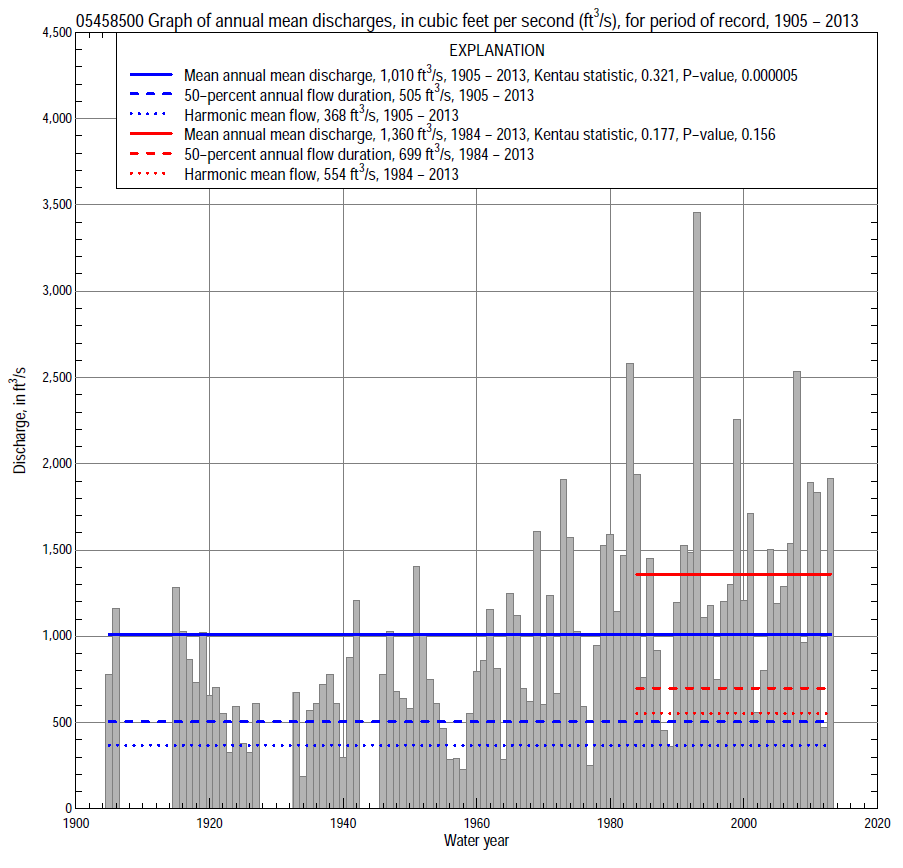 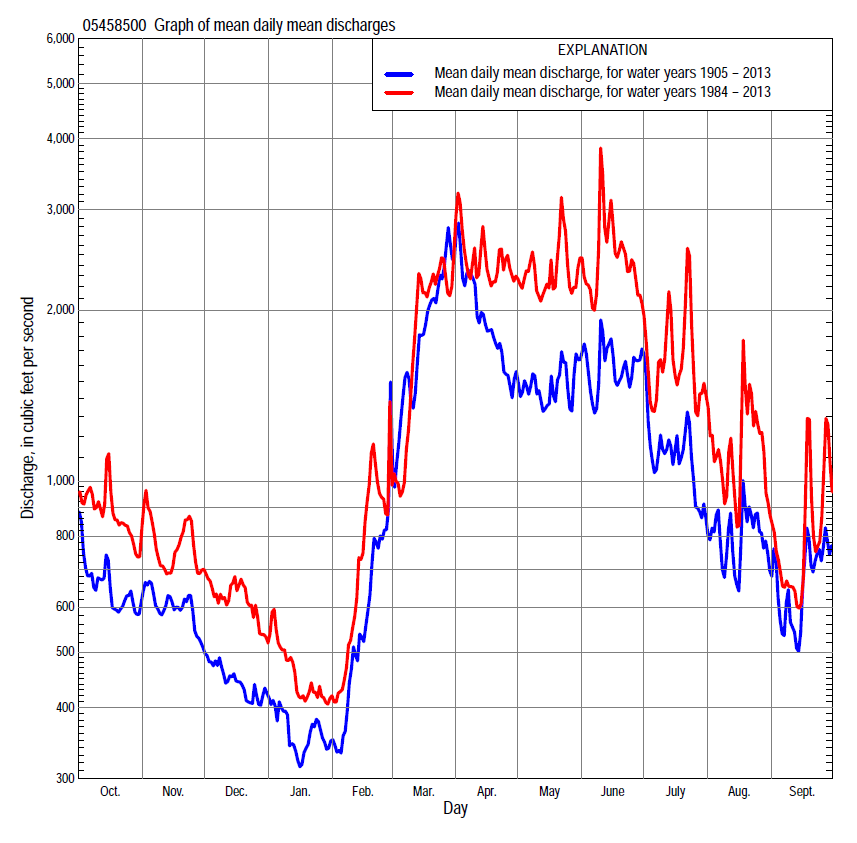 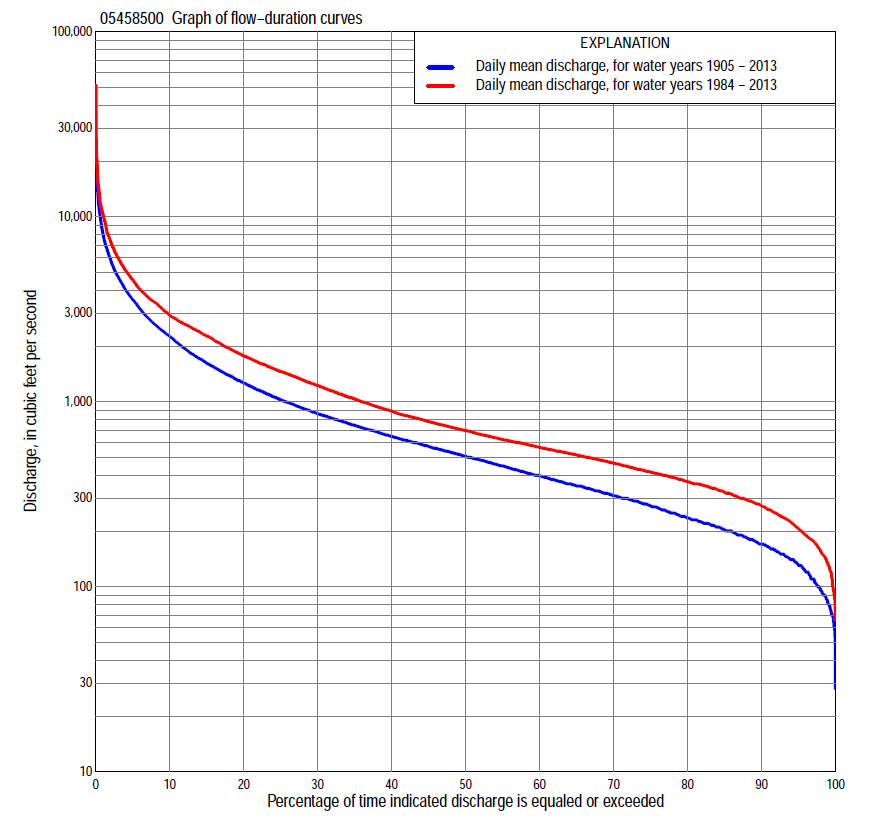 Statistics Based on the Entire Streamflow Period of RecordStatistics Based on the 1984–2013 Streamflow Period of Record05458500 Monthly and annual flow durations, based on 1905–06, 1915–27, 1933–42, 1946–2013 period of record (93 years)05458500 Monthly and annual flow durations, based on 1905–06, 1915–27, 1933–42, 1946–2013 period of record (93 years)05458500 Monthly and annual flow durations, based on 1905–06, 1915–27, 1933–42, 1946–2013 period of record (93 years)05458500 Monthly and annual flow durations, based on 1905–06, 1915–27, 1933–42, 1946–2013 period of record (93 years)05458500 Monthly and annual flow durations, based on 1905–06, 1915–27, 1933–42, 1946–2013 period of record (93 years)05458500 Monthly and annual flow durations, based on 1905–06, 1915–27, 1933–42, 1946–2013 period of record (93 years)05458500 Monthly and annual flow durations, based on 1905–06, 1915–27, 1933–42, 1946–2013 period of record (93 years)05458500 Monthly and annual flow durations, based on 1905–06, 1915–27, 1933–42, 1946–2013 period of record (93 years)05458500 Monthly and annual flow durations, based on 1905–06, 1915–27, 1933–42, 1946–2013 period of record (93 years)05458500 Monthly and annual flow durations, based on 1905–06, 1915–27, 1933–42, 1946–2013 period of record (93 years)05458500 Monthly and annual flow durations, based on 1905–06, 1915–27, 1933–42, 1946–2013 period of record (93 years)05458500 Monthly and annual flow durations, based on 1905–06, 1915–27, 1933–42, 1946–2013 period of record (93 years)05458500 Monthly and annual flow durations, based on 1905–06, 1915–27, 1933–42, 1946–2013 period of record (93 years)05458500 Monthly and annual flow durations, based on 1905–06, 1915–27, 1933–42, 1946–2013 period of record (93 years)Percentage of days discharge equaled or exceededDischarge (cubic feet per second)Discharge (cubic feet per second)Discharge (cubic feet per second)Discharge (cubic feet per second)Discharge (cubic feet per second)Annual flow durationsAnnual flow durationsPercentage of days discharge equaled or exceededOctNovDecJanFebMarAprMayJuneJulyAugSeptAnnualKentau statisticP-value999688707760120210145111908881810.4500.00098108118808466146231168143111119114970.4550.0009514015010090972043122281791561401411320.4390.000901651751301101302603833062401951691731700.4160.000851901911551301563204523703062402002002020.3970.000802122151701451904205304443782822302332350.3800.000752362352001602104916055254523302542702730.3610.000702612602201802305506956055463892913003100.3430.000652882942422002506527726706314443313263520.3350.000603183342802202727508567477265053683513990.3050.000553483713082503008359698208205804053774500.3180.000503834103322743209321,1009159306654474065050.3130.000454204603603023611,1001,2701,0201,0607464984355720.3150.000404725123953354001,2901,4701,1401,2208405404676480.3180.000355245704403604501,5001,6801,2801,4009505875057440.3130.000305986355004005131,7701,9701,4801,6001,0706375638600.3090.000256957075534505802,1802,3901,7201,8401,2207216421,0200.3100.000208408086205006802,6202,7302,0602,2101,4108457311,2700.3170.000151,0509577085908203,4003,3102,4702,6201,7201,0408801,6200.3060.000101,3601,2708636681,0604,5204,1303,1603,4402,2501,4201,2202,2600.3010.000    52,1401,6801,1009201,9306,2906,2604,5104,8003,4702,5602,1203,5500.2860.000    23,2702,4801,6501,3803,4809,1509,7906,8607,7606,0405,1803,6105,8000.2510.000    14,3003,2202,1501,6004,96012,00013,5009,22010,8008,3307,8504,9707,9900.1590.02405458500 Annual exceedance probability of instantaneous peak discharges, in cubic feet per second (ft3/s), based on the Weighted Independent Estimates method,05458500 Annual exceedance probability of instantaneous peak discharges, in cubic feet per second (ft3/s), based on the Weighted Independent Estimates method,05458500 Annual exceedance probability of instantaneous peak discharges, in cubic feet per second (ft3/s), based on the Weighted Independent Estimates method,05458500 Annual exceedance probability of instantaneous peak discharges, in cubic feet per second (ft3/s), based on the Weighted Independent Estimates method,05458500 Annual exceedance probability of instantaneous peak discharges, in cubic feet per second (ft3/s), based on the Weighted Independent Estimates method,Annual exceed-ance probabilityRecur-rence interval (years)Discharge (ft3/s)95-percent lower confi-dence interval (ft3/s)95-percent upper confi-dence interval (ft3/s)0.500210,5009,05012,3000.200519,30016,70022,3000.1001025,70022,00029,9000.0402534,30028,60041,0000.0205040,40032,80049,7000.01010046,30036,50058,9000.00520054,40041,30071,6000.00250060,80044,00084,000and based on the expected moments algorithm/multiple Grubbs-Beck analysis computed using a historical period length of 109 years (1905–2013)and based on the expected moments algorithm/multiple Grubbs-Beck analysis computed using a historical period length of 109 years (1905–2013)and based on the expected moments algorithm/multiple Grubbs-Beck analysis computed using a historical period length of 109 years (1905–2013)and based on the expected moments algorithm/multiple Grubbs-Beck analysis computed using a historical period length of 109 years (1905–2013)and based on the expected moments algorithm/multiple Grubbs-Beck analysis computed using a historical period length of 109 years (1905–2013)0.500210,5008,86012,4000.200519,30016,50022,9000.1001025,90021,90031,4000.0402534,60028,50044,5000.0205041,40033,00055,8000.01010048,20037,00068,5000.00520055,10040,60082,9000.00250064,40044,800105,000Kentau statisticKentau statistic0.059P-valueP-value0.411Begin yearBegin year1905End yearEnd year2013Number of peaksNumber of peaks9205458500 Annual exceedance probability of high discharges, based on 1905-06, 1915-27, 1933-42, 1946-2013 period of record (68 years)05458500 Annual exceedance probability of high discharges, based on 1905-06, 1915-27, 1933-42, 1946-2013 period of record (68 years)05458500 Annual exceedance probability of high discharges, based on 1905-06, 1915-27, 1933-42, 1946-2013 period of record (68 years)05458500 Annual exceedance probability of high discharges, based on 1905-06, 1915-27, 1933-42, 1946-2013 period of record (68 years)05458500 Annual exceedance probability of high discharges, based on 1905-06, 1915-27, 1933-42, 1946-2013 period of record (68 years)05458500 Annual exceedance probability of high discharges, based on 1905-06, 1915-27, 1933-42, 1946-2013 period of record (68 years)05458500 Annual exceedance probability of high discharges, based on 1905-06, 1915-27, 1933-42, 1946-2013 period of record (68 years)Annual exceed-ance probabilityRecur-rence interval (years)Maximum average discharge (ft3/s) for indicated number of consecutive daysMaximum average discharge (ft3/s) for indicated number of consecutive daysMaximum average discharge (ft3/s) for indicated number of consecutive daysMaximum average discharge (ft3/s) for indicated number of consecutive daysMaximum average discharge (ft3/s) for indicated number of consecutive daysAnnual exceed-ance probabilityRecur-rence interval (years)13715300.9901.011,2001,0508646384830.9501.052,3502,0401,6001,1908950.9001.113,2802,8302,1801,6101,2100.8001.254,8204,1303,1102,2901,7100.500       29,4707,9705,8204,2003,0600.200       517,20014,20010,2007,1105,0400.100     1022,90018,60013,2009,0806,3200.0402530,30024,20017,20011,5007,8600.0205035,90028,50020,10013,3008,9400.010   10041,50032,60023,10015,0009,9500.005   20047,10036,70026,00016,60010,9000.002   50054,50042,00029,80018,70012,100KENTAU statisticKENTAU statistic0.2610.2790.3010.3460.371P-levelP-level0.0000.0000.0000.0000.00005458500 Annual nonexceedance probability of low discharges, based on April 1905 to March 1906, April 1915 to March 1927, April 1933 to March 1942, April 1946 to March 2013 period of record (89 years)05458500 Annual nonexceedance probability of low discharges, based on April 1905 to March 1906, April 1915 to March 1927, April 1933 to March 1942, April 1946 to March 2013 period of record (89 years)05458500 Annual nonexceedance probability of low discharges, based on April 1905 to March 1906, April 1915 to March 1927, April 1933 to March 1942, April 1946 to March 2013 period of record (89 years)05458500 Annual nonexceedance probability of low discharges, based on April 1905 to March 1906, April 1915 to March 1927, April 1933 to March 1942, April 1946 to March 2013 period of record (89 years)05458500 Annual nonexceedance probability of low discharges, based on April 1905 to March 1906, April 1915 to March 1927, April 1933 to March 1942, April 1946 to March 2013 period of record (89 years)05458500 Annual nonexceedance probability of low discharges, based on April 1905 to March 1906, April 1915 to March 1927, April 1933 to March 1942, April 1946 to March 2013 period of record (89 years)05458500 Annual nonexceedance probability of low discharges, based on April 1905 to March 1906, April 1915 to March 1927, April 1933 to March 1942, April 1946 to March 2013 period of record (89 years)05458500 Annual nonexceedance probability of low discharges, based on April 1905 to March 1906, April 1915 to March 1927, April 1933 to March 1942, April 1946 to March 2013 period of record (89 years)05458500 Annual nonexceedance probability of low discharges, based on April 1905 to March 1906, April 1915 to March 1927, April 1933 to March 1942, April 1946 to March 2013 period of record (89 years)05458500 Annual nonexceedance probability of low discharges, based on April 1905 to March 1906, April 1915 to March 1927, April 1933 to March 1942, April 1946 to March 2013 period of record (89 years)05458500 Annual nonexceedance probability of low discharges, based on April 1905 to March 1906, April 1915 to March 1927, April 1933 to March 1942, April 1946 to March 2013 period of record (89 years)Annual nonexceed-ance probabilityRecur-rence interval (years)Minimum average discharge (ft3/s) for indicated number of consecutive daysMinimum average discharge (ft3/s) for indicated number of consecutive daysMinimum average discharge (ft3/s) for indicated number of consecutive daysMinimum average discharge (ft3/s) for indicated number of consecutive daysMinimum average discharge (ft3/s) for indicated number of consecutive daysMinimum average discharge (ft3/s) for indicated number of consecutive daysMinimum average discharge (ft3/s) for indicated number of consecutive daysMinimum average discharge (ft3/s) for indicated number of consecutive daysMinimum average discharge (ft3/s) for indicated number of consecutive daysAnnual nonexceed-ance probabilityRecur-rence interval (years)137143060901201830.01       1003138404451616676830.02    503846485361727990990.05         205261647079931021161300.1010687882881001161291461650.20  5931041091171311521701922210.50  21621751851972172522893223890.801.252702863023223524134855416900.901.113463653854104515326347099320.961.044444694945275826968419451,2900.981.025185495786166858271,0101,1401,5900.991.015936306637087919631,1901,3401,920Kentau statisticKentau statistic0.5530.5480.5460.5450.5360.4960.4770.4530.443P-valueP-value0.0000.0000.0000.0000.0000.0000.0000.0000.00005458500 Annual nonexceedance probability of seasonal low discharges, based on October 1904 to September 1906, October 1914 to September 1927, October 1932 to September 1942, October 1945 to September 2013 period of record (93 years)05458500 Annual nonexceedance probability of seasonal low discharges, based on October 1904 to September 1906, October 1914 to September 1927, October 1932 to September 1942, October 1945 to September 2013 period of record (93 years)05458500 Annual nonexceedance probability of seasonal low discharges, based on October 1904 to September 1906, October 1914 to September 1927, October 1932 to September 1942, October 1945 to September 2013 period of record (93 years)05458500 Annual nonexceedance probability of seasonal low discharges, based on October 1904 to September 1906, October 1914 to September 1927, October 1932 to September 1942, October 1945 to September 2013 period of record (93 years)05458500 Annual nonexceedance probability of seasonal low discharges, based on October 1904 to September 1906, October 1914 to September 1927, October 1932 to September 1942, October 1945 to September 2013 period of record (93 years)05458500 Annual nonexceedance probability of seasonal low discharges, based on October 1904 to September 1906, October 1914 to September 1927, October 1932 to September 1942, October 1945 to September 2013 period of record (93 years)05458500 Annual nonexceedance probability of seasonal low discharges, based on October 1904 to September 1906, October 1914 to September 1927, October 1932 to September 1942, October 1945 to September 2013 period of record (93 years)05458500 Annual nonexceedance probability of seasonal low discharges, based on October 1904 to September 1906, October 1914 to September 1927, October 1932 to September 1942, October 1945 to September 2013 period of record (93 years)05458500 Annual nonexceedance probability of seasonal low discharges, based on October 1904 to September 1906, October 1914 to September 1927, October 1932 to September 1942, October 1945 to September 2013 period of record (93 years)05458500 Annual nonexceedance probability of seasonal low discharges, based on October 1904 to September 1906, October 1914 to September 1927, October 1932 to September 1942, October 1945 to September 2013 period of record (93 years)05458500 Annual nonexceedance probability of seasonal low discharges, based on October 1904 to September 1906, October 1914 to September 1927, October 1932 to September 1942, October 1945 to September 2013 period of record (93 years)Annual nonexceed-ance probabilityRecur-rence interval (years)Minimum average discharge (cubic feet per second)                                                                          for indicated number of consecutive daysMinimum average discharge (cubic feet per second)                                                                          for indicated number of consecutive daysMinimum average discharge (cubic feet per second)                                                                          for indicated number of consecutive daysMinimum average discharge (cubic feet per second)                                                                          for indicated number of consecutive daysMinimum average discharge (cubic feet per second)                                                                          for indicated number of consecutive daysMinimum average discharge (cubic feet per second)                                                                          for indicated number of consecutive daysMinimum average discharge (cubic feet per second)                                                                          for indicated number of consecutive daysMinimum average discharge (cubic feet per second)                                                                          for indicated number of consecutive daysMinimum average discharge (cubic feet per second)                                                                          for indicated number of consecutive daysAnnual nonexceed-ance probabilityRecur-rence interval (years)171430171430January-February-MarchJanuary-February-MarchJanuary-February-MarchJanuary-February-MarchApril-May-JuneApril-May-JuneApril-May-JuneApril-May-June0.01        100434548535784921110.02      5052545864721031131370.05          20687276851021411541890.10 108692971081381862022500.20   51131221291441972592823520.50   21902082182503844775296720.801.253103453644267308639921,2800.901.113964454725601,0101,1701,3801,7800.961.045105806197471,4201,6001,9502,5300.981.025986857368991,7701,9502,4403,1700.991.016897948571,0602,1402,3302,9803,890Kentau statisticKentau statistic0.3620.3770.3890.3410.3820.3360.3330.335P-valueP-value0.0000.0000.0000.0000.0000.0000.0000.000July-August-SeptemberJuly-August-SeptemberJuly-August-SeptemberJuly-August-SeptemberOctober-November-DecemberOctober-November-DecemberOctober-November-DecemberOctober-November-December0.01        10047687895395761700.02      50578091108486772830.05     20771031141326687931060.10 1099129140160861091171330.20   51331681802031181441551750.50   22332782953312082432643000.801.254014594885653504104505210.901.115295946397624515395956990.961.047077808521,0605847218019610.981.028519301,0301,3306868709721,1800.991.011,0001,0901,2201,6307891,0301,1601,430Kentau statisticKentau statistic0.4070.3660.3450.3190.3770.3850.3850.345P-valueP-value0.0000.0000.0000.0000.0000.0000.0000.00005458500 Monthly and annual flow durations, based on 1984–2013 period of record (30 years)05458500 Monthly and annual flow durations, based on 1984–2013 period of record (30 years)05458500 Monthly and annual flow durations, based on 1984–2013 period of record (30 years)05458500 Monthly and annual flow durations, based on 1984–2013 period of record (30 years)05458500 Monthly and annual flow durations, based on 1984–2013 period of record (30 years)05458500 Monthly and annual flow durations, based on 1984–2013 period of record (30 years)05458500 Monthly and annual flow durations, based on 1984–2013 period of record (30 years)05458500 Monthly and annual flow durations, based on 1984–2013 period of record (30 years)05458500 Monthly and annual flow durations, based on 1984–2013 period of record (30 years)05458500 Monthly and annual flow durations, based on 1984–2013 period of record (30 years)05458500 Monthly and annual flow durations, based on 1984–2013 period of record (30 years)05458500 Monthly and annual flow durations, based on 1984–2013 period of record (30 years)05458500 Monthly and annual flow durations, based on 1984–2013 period of record (30 years)05458500 Monthly and annual flow durations, based on 1984–2013 period of record (30 years)Percentage of days discharge equaled or exceededDischarge (cubic feet per second)Discharge (cubic feet per second)Discharge (cubic feet per second)Discharge (cubic feet per second)Discharge (cubic feet per second)Annual flow durationsAnnual flow durationsPercentage of days discharge equaled or exceededOctNovDecJanFebMarAprMayJuneJulyAugSeptAnnualKentau statisticP-value9914516384901301793163002011641211351300.0570.66898149173961001472193343572221801271441550.0690.605951781901811351833003714312582261761812050.0800.544902552612501982304304345664372842372922730.0710.592852802962982252454925286716244023393203230.0280.844803263493272552655406707968134873923473700.0090.95775362385355290290588765940949590433369416-0.0230.872703964303803043106718411,1001,060685493393465-0.0550.682654434724053203457471,0301,2201,190756532410515-0.0370.789604695094393413708191,2201,3501,340841565433566-0.0570.669555045524803624079141,4701,4801,460931596459624-0.0160.915505345985394104401,0001,6601,6001,6301,040625482699-0.0070.972455676405804504901,1701,9201,7701,8201,1306805097800.0160.915406487116184805231,3102,2001,9702,0301,2407245548880.0440.748357347676505205601,5202,5002,2202,2701,3807886121,0300.0550.682308478426935506001,7102,7502,4302,5101,5308666631,2200.0640.630251,0109437405907002,0303,1002,7102,8301,7209937231,4600.0970.464201,1801,0708306208142,5503,4903,1203,2901,9701,2108161,7700.1310.318151,4001,2409106609443,0604,0703,7104,0202,3401,5109792,2700.1360.301101,8001,4401,0007351,2804,1305,2604,6904,9103,2402,1501,5602,9300.1790.169     52,7201,9401,3309982,4206,0207,2606,8607,3805,1303,7602,5204,5600.2000.125     23,9802,7601,9001,2004,4809,82010,30010,00011,1009,0606,9103,8707,3700.2050.116    15,1003,0502,5801,5405,63013,20014,40013,00014,40011,70010,7005,72010,2000.1540.23905458500 Annual exceedance probability of high discharges, based on 1984–2013 period of record (30 years)05458500 Annual exceedance probability of high discharges, based on 1984–2013 period of record (30 years)05458500 Annual exceedance probability of high discharges, based on 1984–2013 period of record (30 years)05458500 Annual exceedance probability of high discharges, based on 1984–2013 period of record (30 years)05458500 Annual exceedance probability of high discharges, based on 1984–2013 period of record (30 years)05458500 Annual exceedance probability of high discharges, based on 1984–2013 period of record (30 years)05458500 Annual exceedance probability of high discharges, based on 1984–2013 period of record (30 years)Annual exceed-ance probabilityRecur-rence interval (years)Maximum average discharge (ft3/s) for indicated number of consecutive daysMaximum average discharge (ft3/s) for indicated number of consecutive daysMaximum average discharge (ft3/s) for indicated number of consecutive daysMaximum average discharge (ft3/s) for indicated number of consecutive daysMaximum average discharge (ft3/s) for indicated number of consecutive daysAnnual exceed-ance probabilityRecur-rence interval (years)13715300.9901.011,7301,5101,3101,0208500.9501.052,8402,5302,1201,6901,3900.9001.113,7203,3302,7402,2001,7900.8001.255,1804,6403,7503,0002,3900.500       29,9308,7306,7805,2804,0100.200       519,50016,30012,2008,9906,4100.100     1027,90022,60016,70011,7008,0300.0402541,30032,00023,10015,40010,1000.0205053,40040,00028,60018,30011,6000.010   10067,40048,90034,50021,20013,1000.005   20083,60058,70041,10024,30014,5000.002   500109,00073,30050,70028,50016,500Kentau statisticKentau statistic0.1470.1720.1490.2180.182P-valueP-value0.2610.1870.2540.0940.16405458500 Annual nonexceedance probability of low discharges, based on April 1983 to March 2013 period of record (30 years)05458500 Annual nonexceedance probability of low discharges, based on April 1983 to March 2013 period of record (30 years)05458500 Annual nonexceedance probability of low discharges, based on April 1983 to March 2013 period of record (30 years)05458500 Annual nonexceedance probability of low discharges, based on April 1983 to March 2013 period of record (30 years)05458500 Annual nonexceedance probability of low discharges, based on April 1983 to March 2013 period of record (30 years)05458500 Annual nonexceedance probability of low discharges, based on April 1983 to March 2013 period of record (30 years)05458500 Annual nonexceedance probability of low discharges, based on April 1983 to March 2013 period of record (30 years)05458500 Annual nonexceedance probability of low discharges, based on April 1983 to March 2013 period of record (30 years)05458500 Annual nonexceedance probability of low discharges, based on April 1983 to March 2013 period of record (30 years)Annual nonexceed-ance probabilityRecur-rence interval (years)Minimum average discharge (ft3/s) for indicated number of consecutive daysMinimum average discharge (ft3/s) for indicated number of consecutive daysMinimum average discharge (ft3/s) for indicated number of consecutive daysMinimum average discharge (ft3/s) for indicated number of consecutive daysMinimum average discharge (ft3/s) for indicated number of consecutive daysMinimum average discharge (ft3/s) for indicated number of consecutive daysMinimum average discharge (ft3/s) for indicated number of consecutive daysMinimum average discharge (ft3/s) for indicated number of consecutive daysMinimum average discharge (ft3/s) for indicated number of consecutive daysAnnual nonexceed-ance probabilityRecur-rence interval (years)137143060901201830.01 1006368727783921101161230.02   50778489951031131321401500.05   201021121201281371521721842010.10   101301431531621741932152322580.20     51691861982102262512773013440.50     22602812983173413834294725740.801.253693864064304655306266969130.901.114284384604855286067468331,1400.961.044894905125395896828849921,4300.981.025205215425706257289791,1001,6400.991.015445455675946547661,0701,2001,840Kentau statisticKentau statistic0.0300.0210.0020.0570.0340.002-0.025-0.053-0.099P-valueP-value0.8300.8871.0000.6690.8031.0000.8580.6950.45405458500 Annual nonexceedance probability of seasonal low discharges, based on October 1983 to September 2013 period of record (30 years)05458500 Annual nonexceedance probability of seasonal low discharges, based on October 1983 to September 2013 period of record (30 years)05458500 Annual nonexceedance probability of seasonal low discharges, based on October 1983 to September 2013 period of record (30 years)05458500 Annual nonexceedance probability of seasonal low discharges, based on October 1983 to September 2013 period of record (30 years)05458500 Annual nonexceedance probability of seasonal low discharges, based on October 1983 to September 2013 period of record (30 years)05458500 Annual nonexceedance probability of seasonal low discharges, based on October 1983 to September 2013 period of record (30 years)05458500 Annual nonexceedance probability of seasonal low discharges, based on October 1983 to September 2013 period of record (30 years)05458500 Annual nonexceedance probability of seasonal low discharges, based on October 1983 to September 2013 period of record (30 years)05458500 Annual nonexceedance probability of seasonal low discharges, based on October 1983 to September 2013 period of record (30 years)05458500 Annual nonexceedance probability of seasonal low discharges, based on October 1983 to September 2013 period of record (30 years)05458500 Annual nonexceedance probability of seasonal low discharges, based on October 1983 to September 2013 period of record (30 years)05458500 Annual nonexceedance probability of seasonal low discharges, based on October 1983 to September 2013 period of record (30 years)05458500 Annual nonexceedance probability of seasonal low discharges, based on October 1983 to September 2013 period of record (30 years)Annual nonexceed-ance probabilityRecur-rence interval (years)Minimum average discharge (cubic feet per second)                                                                          for indicated number of consecutive daysMinimum average discharge (cubic feet per second)                                                                          for indicated number of consecutive daysMinimum average discharge (cubic feet per second)                                                                          for indicated number of consecutive daysMinimum average discharge (cubic feet per second)                                                                          for indicated number of consecutive daysMinimum average discharge (cubic feet per second)                                                                          for indicated number of consecutive daysMinimum average discharge (cubic feet per second)                                                                          for indicated number of consecutive daysMinimum average discharge (cubic feet per second)                                                                          for indicated number of consecutive daysMinimum average discharge (cubic feet per second)                                                                          for indicated number of consecutive daysMinimum average discharge (cubic feet per second)                                                                          for indicated number of consecutive daysMinimum average discharge (cubic feet per second)                                                                          for indicated number of consecutive daysMinimum average discharge (cubic feet per second)                                                                          for indicated number of consecutive daysAnnual nonexceed-ance probabilityRecur-rence interval (years)177141430171430January-February-MarchJanuary-February-MarchJanuary-February-MarchJanuary-February-MarchJanuary-February-MarchJanuary-February-MarchApril-May-JuneApril-May-JuneApril-May-JuneApril-May-June0.01       1007083888897971261331351690.02   5085991051051151151561671722160.05   201121291361361491492142322433080.10        101401601701701851852803063274180.20 51822052182182372373834244635950.50 22853183383383663666687588691,1200.801.254184674964965365361,1101,2901,5502,0000.901.114995605945946416411,4101,6602,0702,6400.961.045926717107107657651,8002,1502,7603,5000.981.026557477907908518512,1002,5203,3104,1600.991.017138208668669329322,3902,8903,8704,840Kentau statisticKentau statistic-0.021-0.048-0.016-0.016-0.007-0.0070.1560.1540.1680.177P-valueP-value0.8860.7210.9150.9150.9720.9720.2320.2390.1990.175July-August-SeptemberJuly-August-SeptemberJuly-August-SeptemberJuly-August-SeptemberJuly-August-SeptemberJuly-August-SeptemberOctober-November-DecemberOctober-November-DecemberOctober-November-DecemberOctober-November-December0.01       1001181241341341371376475841090.02   5013314014914915515582951061320.05   201601691781781871871141341481740.10        101892012092092232231501771932200.20 52342502592592812812022392602860.50 23583894044044544543283894204540.801.255666256686687777774795656106820.901.117288108888881,0501,0505626607138250.961.049621,0801,2201,2201,4801,4806487568219940.981.021,1601,3101,5201,5201,8701,8707018148881,1100.991.011,3701,5601,8601,8602,3202,3207458639441,230Kentau statisticKentau statistic0.0460.0340.0340.0340.0110.011-0.018-0.039-0.062-0.108P-valueP-value0.7350.8030.8030.8030.9430.9430.9010.7750.6430.412